Конспектфакультативного занятия«Основы православной культуры»в 1 классе по теме:«История Ноя»Учитель начальных классовпервой категорииСШ №26 г.ГродноТаранко Ольга Владимировна2017 г.Тема: История Ноя Задачи:1)  познакомить с библейской историей о ковчеге Ноя; дать представление о нравственных законах и нормах жизни людей;2) развить умение давать оценку поступкам в соответствии с нравственными нормами и качествами;3) сформировать интерес к чтению Библии;4) воспитать уважение друг к другу, доброту и милосердие.Оборудование: презентация,  видео-ролик «Истории Ветхого Завета. Потоп», карточки с вопросами для актуализации знаний, картинки с животными по парам, раскраски. Ход занятия:РИТУАЛ ПРИВЕТСТВИЯИгра – «Дружилочка»Дети становятся в круг.
Тому, кто справа – улыбнись,
Тому, кто слева – улыбнись,
Тому, кто справа – поклонись,
Тому, кто слева – поклонись.Тому, кто справа – руку дай,
Тому, кто слева – руку дай,
Теперь по кругу ты шагай,
С друзьями вместе ты шагай.Тому, кто справа – подмигни,
Тому, кто  слева – подмигни,
Того, кто справа – обними,
Того, кто слева – обними.-Вот и закончилась наша игра, которая учит нас быть дружными и любить всехПОДГОТОВКА УЧАЩИХСЯ К РАБОТЕ НА ОСНОВНОМ ЭТАПЕ.Актуализация знаний.Учащиеся вытягивают карточку с вопросом и отвечают на него.Как звали первых людей?Как назывался сад, в котором жили первые люди?Какой поступок совершили Адама и Ева?Как называется плохой поступок, совершенный человеком?Кто подговорил людей совершить грех?ЭТАП УСВОЕНИЯ НОВЫХ ЗНАНИЙ И СПОСОБОВ ДЕЙСТВИЙ Сообщение темы, целей урока.- Сегодня на уроке вы узнаете Библейскую историю об одном добром человеке и о том, как Господь наградил его за хорошие поступки и как наказал людей за их грехи.Работа по теме занятия- Со времени истории Адама и Евы прошло очень много лет. На земле появилось множество людей. К сожалению, они совершали много плохих поступков – грехов. Господь Бог очень огорчался из-за поведения людей. В это страшное время люди были очень злые. Его звали Ной. (Карточка со словом Ной). В Библии этот человек называется праведником или праведным. На какое слово похоже слово «праведник»? (На слово «Правда») (Перед табличкой «Ной» прикрепляется табличка со словом «праведный».)- Ной никогда никого не обманывал, не обижал, уважал и почитал людей и Бога. Но все другие люди были неправедные. Они совершали только злые поступки, и в мире совсем не осталось добра. Если бы они продолжали жить дальше и творить зло, то все живое на земле погибло бы.- Как вы думаете, как в этой ситуации поступит Господь Бог?- Господь наказал злых людей. Вот как об этом написано в Библии. «Я наведу на землю потоп водный, чтобы истребить всякую плоть, в которой есть дух жизни, под небесами: все, что есть на земле, лишится жизни».Просмотр видеоролика «Истории Ветхого Завета. Потоп»Обсуждение мультфильма  после просмотра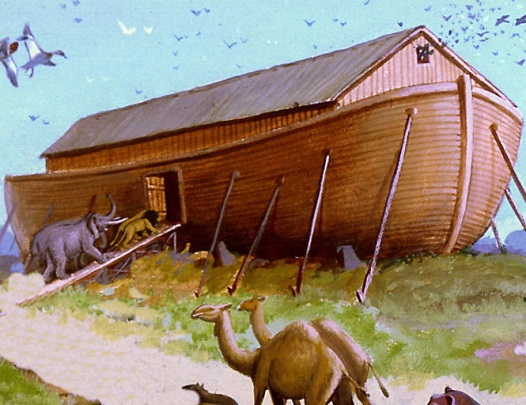 - Что Бог велел построить Ною? (Корабль) - Как назывался корабль? (Ковчег)На доску крепится рисунок ковчега- Это был большой корабль наподобие дома, в котором могли бы поместиться семья Ноя (Ной с женой и три его сына – Сим, Хам и Иафет с жёнами, всего 8 человек)  и разные животные, которые не могут жить в воде. Животных нужно было взять по паре, чтобы они снова могли размножаться.Физкультминутка.Перед занятием учитель развешивает по классу картинки с животными (картинки должны быть парными)- Найдите пары животных, размещённых по классу. Когда найдёте все картинки, прикрепите их в «ковчег».- Потоп что это такое? Наводнение - это затопление местности в результате подъема уровня воды в реке, озере или море, обычно являющееся стихийным бедствием.Сто лет Ной строил ковчег и  призывал людей к покаянию и обращению к Богу, но они и не думали исправляться, а только смеялись над его словами.Видя, что люди не воспользовались столь долгим временем, уже перед самым началом потопа, за 7 дней, Бог сказал Ною, чтобы он с семьёй и с животными вошёл в ковчег. 7 дней продолжалась «посадка» пассажиров в ковчег. - Давайте представим это грандиозное шествие всех животных в ковчег. - Но, даже  видя это необычное явление, люди не одумались и захотели искренне покаяться. Если бы они это сделали, то  не было бы потопа.- И вот с неба полился сильный дождь- Сколько дней шел дождь? (40дней)- Он шел непрерывно сорок дней и сорок ночей; вода в реках, морях и озерах выступила из берегов, она стала подниматься все выше и выше и покрыла всю землю, даже высокие горы. Потонули все  злые люди, никто не мог спастись, кроме тех, кто был в ковчеге.- Целый год Ной с семьёй и с животными провёл в ковчеге. Постепенно вода стала спадать. Ной открыл окно ковчега и выпустил ворона, чтобы узнать, сошла ли вода с земли. Ворон улетел и прилетел обратно. (Ворон  питается падалью, и если бы уже показалась земля с останками животных, он бы нашёл себе пищу)    Потом Ной выпустил голубя, который возвратился обратно в ковчег, т.к. и он не смог найти себе пристанища, потому что поверхность земли была ещё покрыта водою. Подождав ещё 7 дней, Ной снова выпустил голубя. На этот раз голубь возвратился уже к вечеру и принес во рту веточку дерева. И Ной понял, что вода сошла с земли. Но раз голубь вернулся, значит, земля ещё не обсохла до конца. Подождав еще семь дней, Ной опять выпустил голубя, и он уже не возвратился к нему. (Он нашел себе место для жизни на земле). Ной открыл ковчег и увидел, что земля уже обсохла, а ковчег находится на  вершине высокой горы Арарат, в Армении.     По велению Бога, Ной вышел из ковчега со всей своей семьей и выпустил всех животных, бывших с ним.     Потом Ной с семьей в благодарность за свое спасение устроил жертвенник (возвышенное место, на которое приносили жертвы), и принес жертву Богу.  Бог принял его жертву и  обещал, что больше никогда не будет такого потопа.   - Что появилось на небе? (Радуга)- Обещанием чего она служила? Бог обещает больше не наказывать людей  всемирным потопом.ЭТАП ЗАКРЕПЛЕНИЯ НОВЫХ ЗНАНИЙ И СПОСОБОВ ДЕЙСТВИЙ- У вас на партах лежат иллюстрации.  Раскрасьте их.Поместите иллюстрации на доску в той последовательности, в какой происходили события в этой истории.Давайте проверим вашу работу. С помощью  вашего картинного плана расскажите историю всемирного потопа. ИТОГ. РЕФЛЕКСИЯ.- За что Бог наказал людей?- Почему Бог решил наказать людей потопом?- Кто остался жив и почему?- Чему нас учит эта история? (За злые поступки человек понесёт наказание, добро будет вознаграждено.)- Продолжите фразу: «Оказывается…»ПОСЛЕСЛОВИЕ:Учитель читает золотой стих из Библии: Псалом 36:3  «Уповай на Господа, и делай добро: и будешь жить на земле и насыщен будешь.» -Расскажите, какие добрые дела вы можете совершить. Использованные источники:1.Иллюстрации - интернет источники2.Истории Ветхого Завета. Потоп – https://www.youtube.com/watch?v=qcM-hINOLXw3.Золотые стихи Библии по темам –http://rigovanov.ru/Bible-verses-by-topics/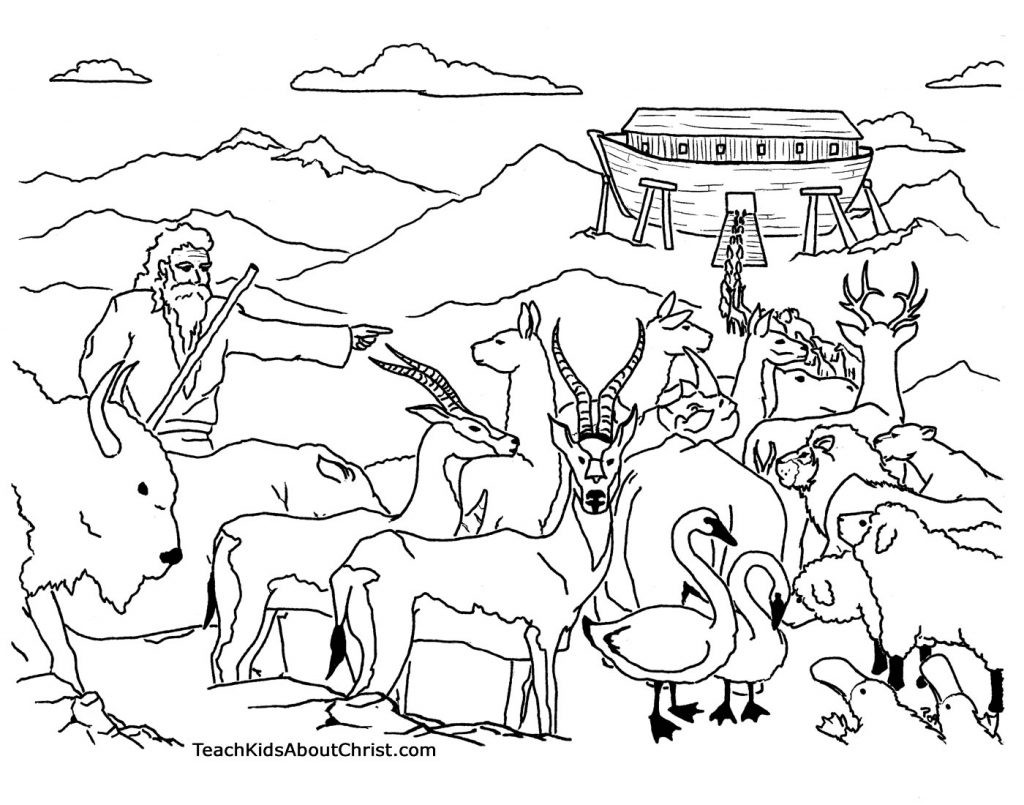 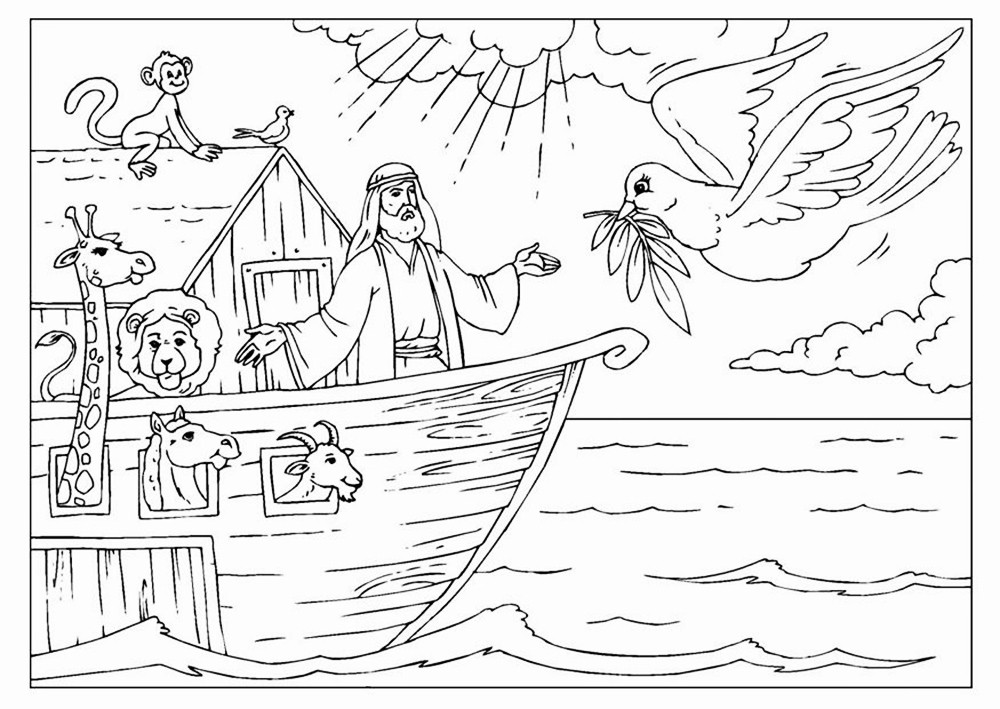 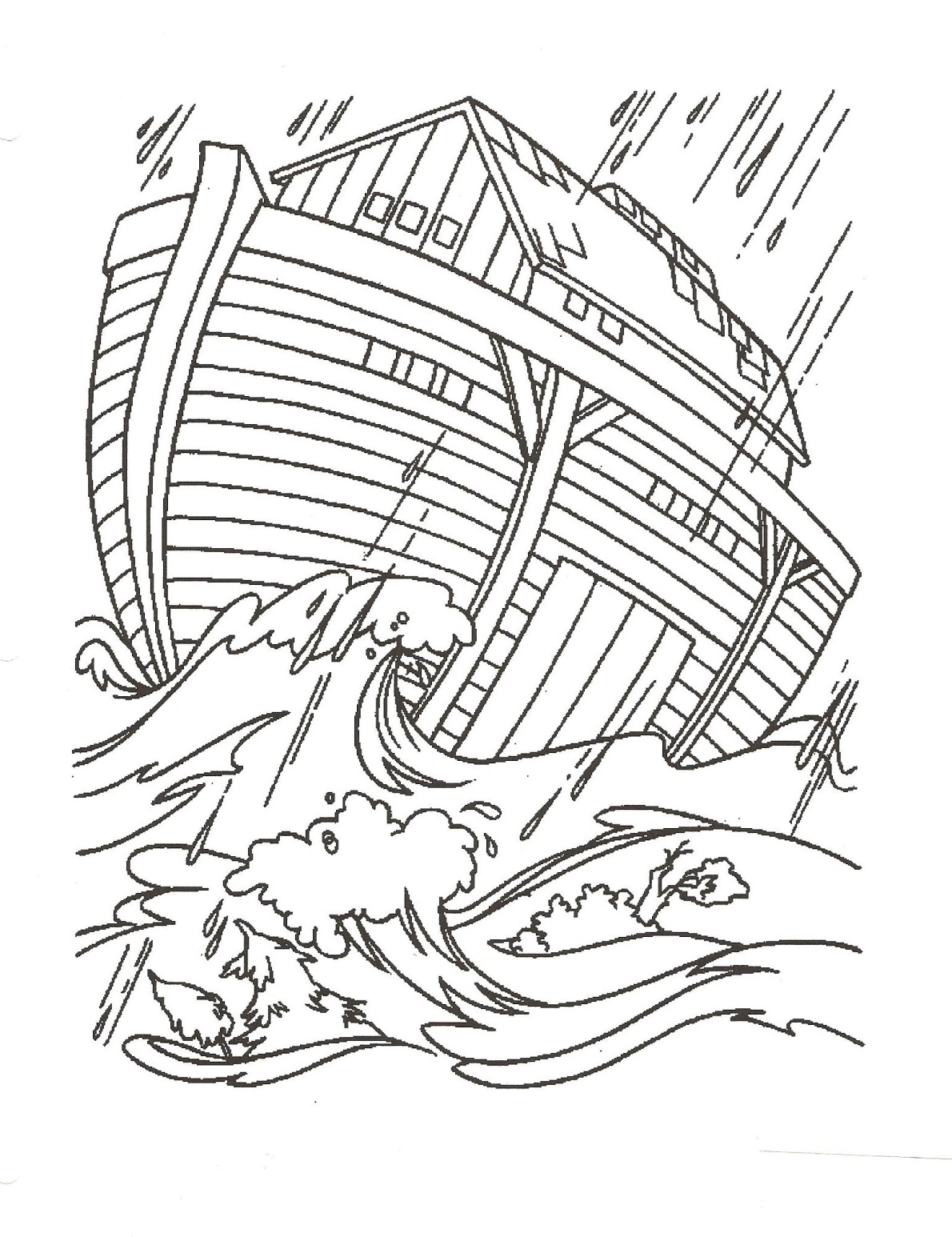 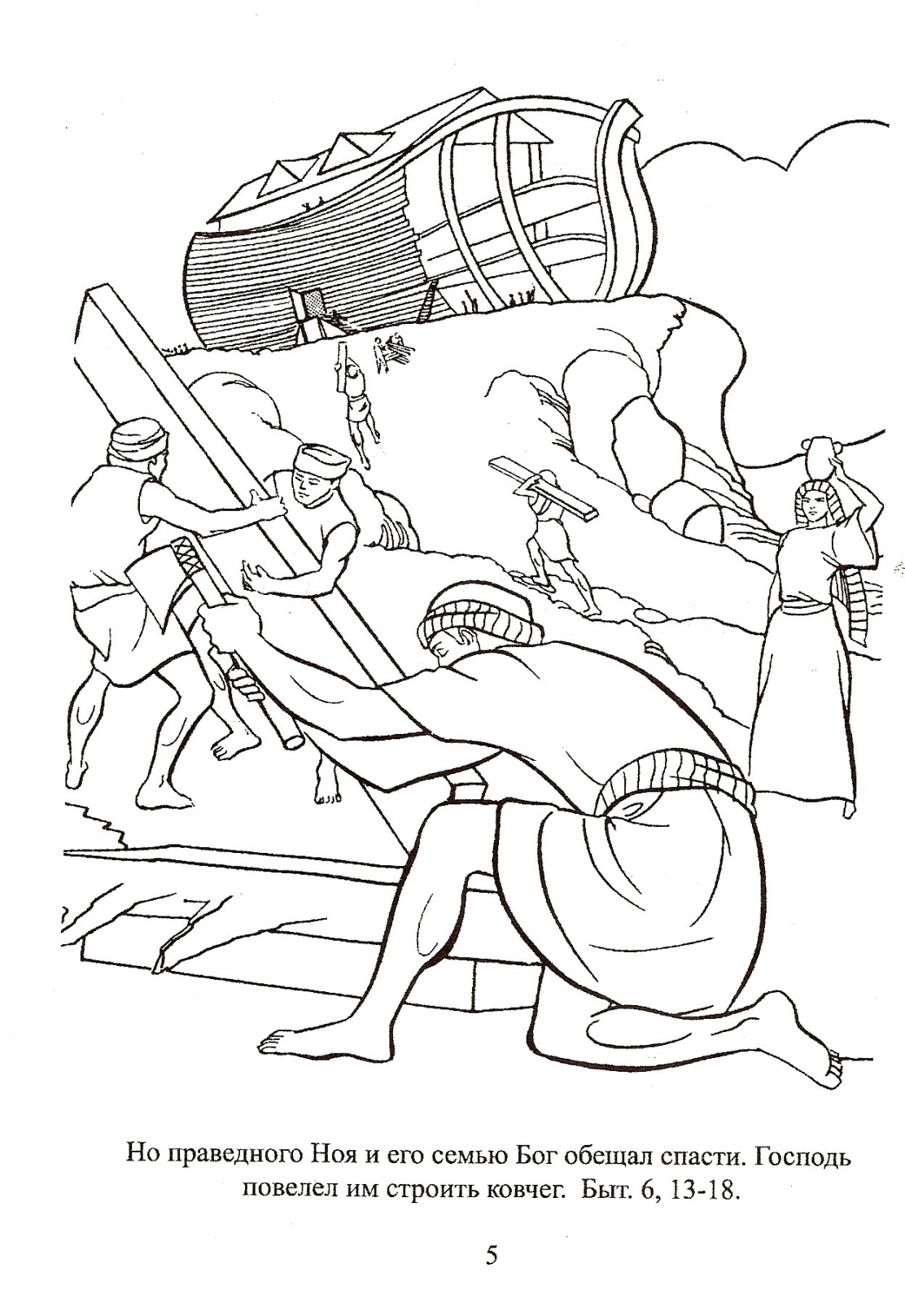 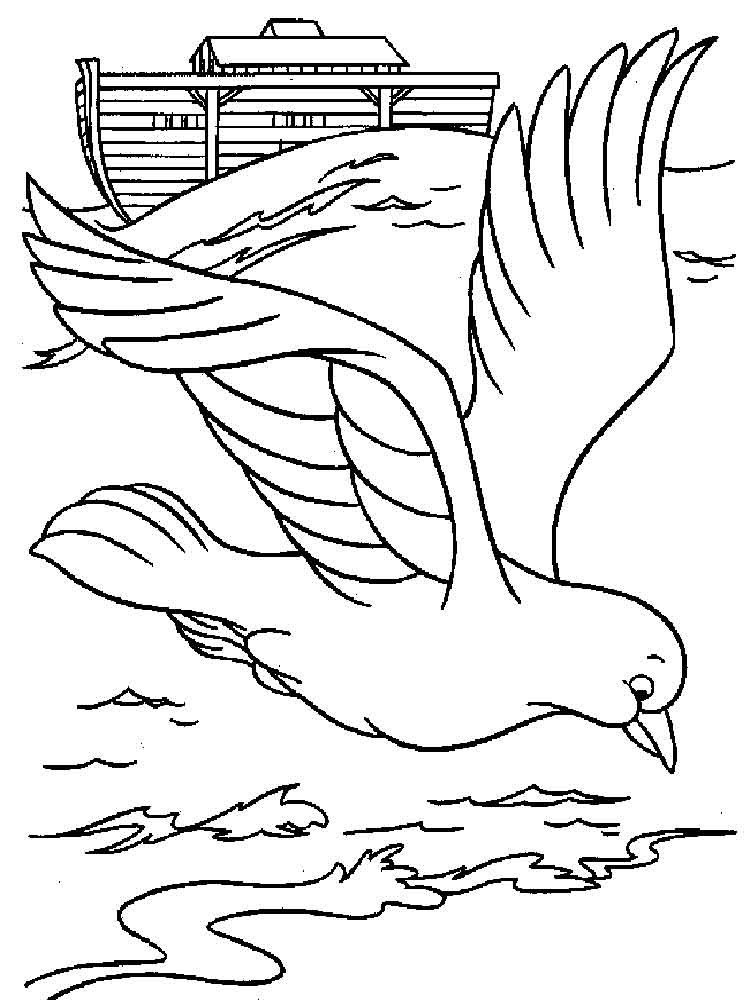 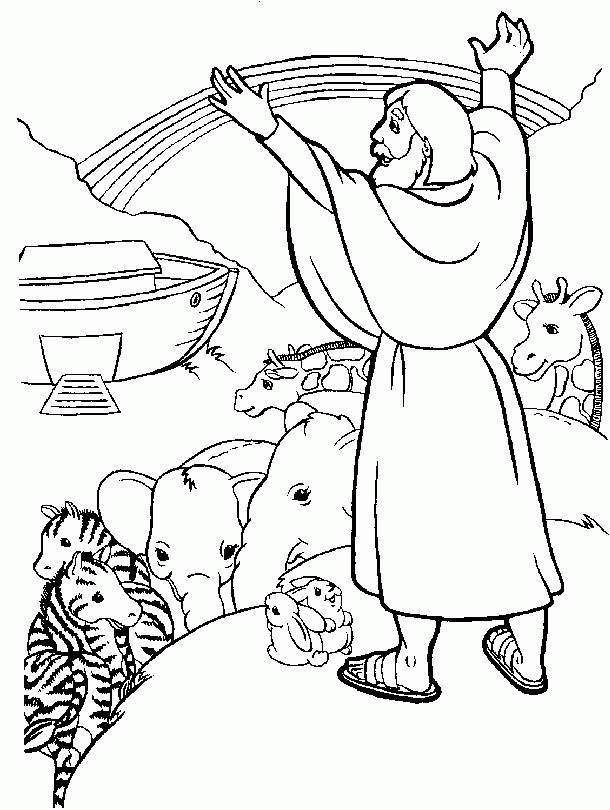 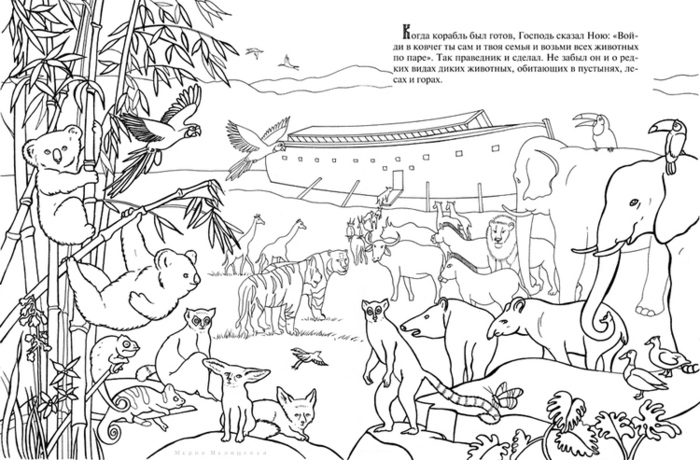 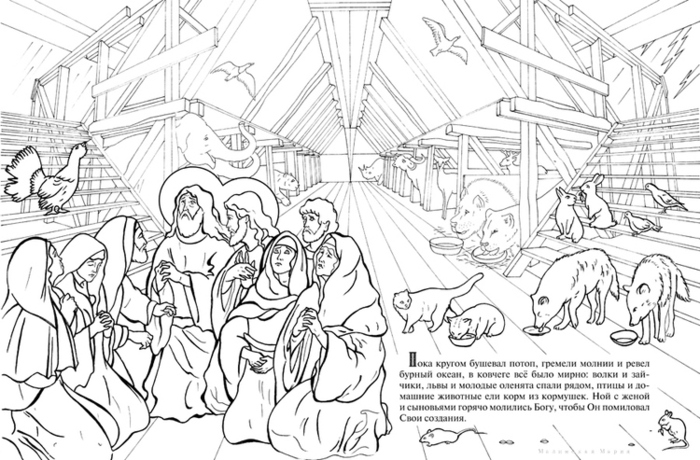 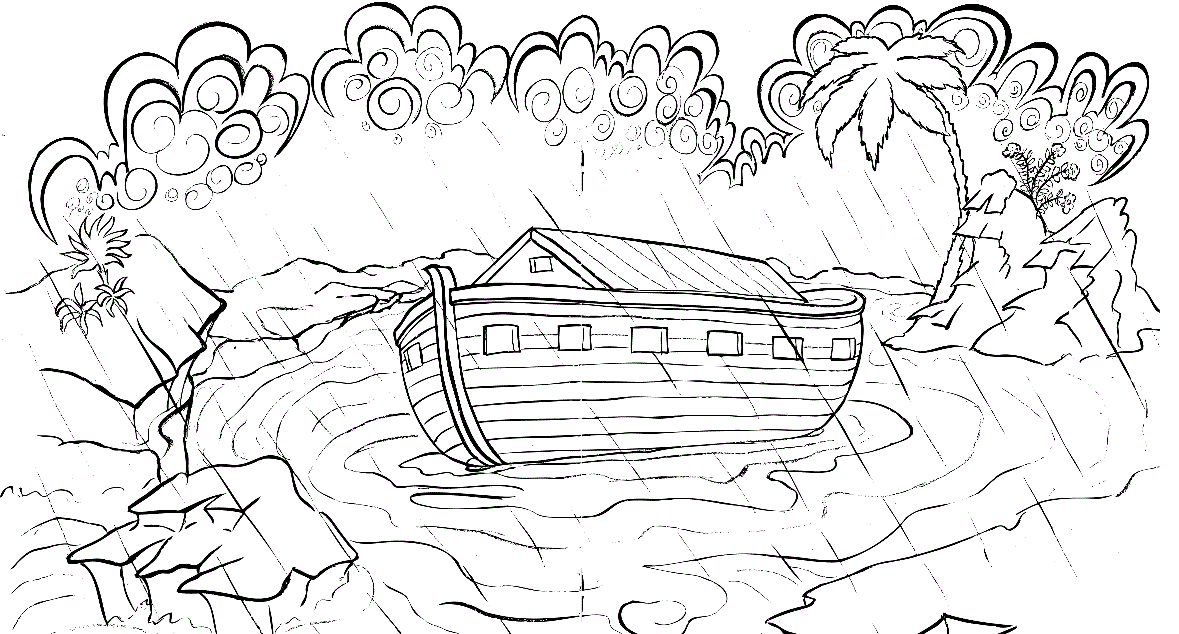 